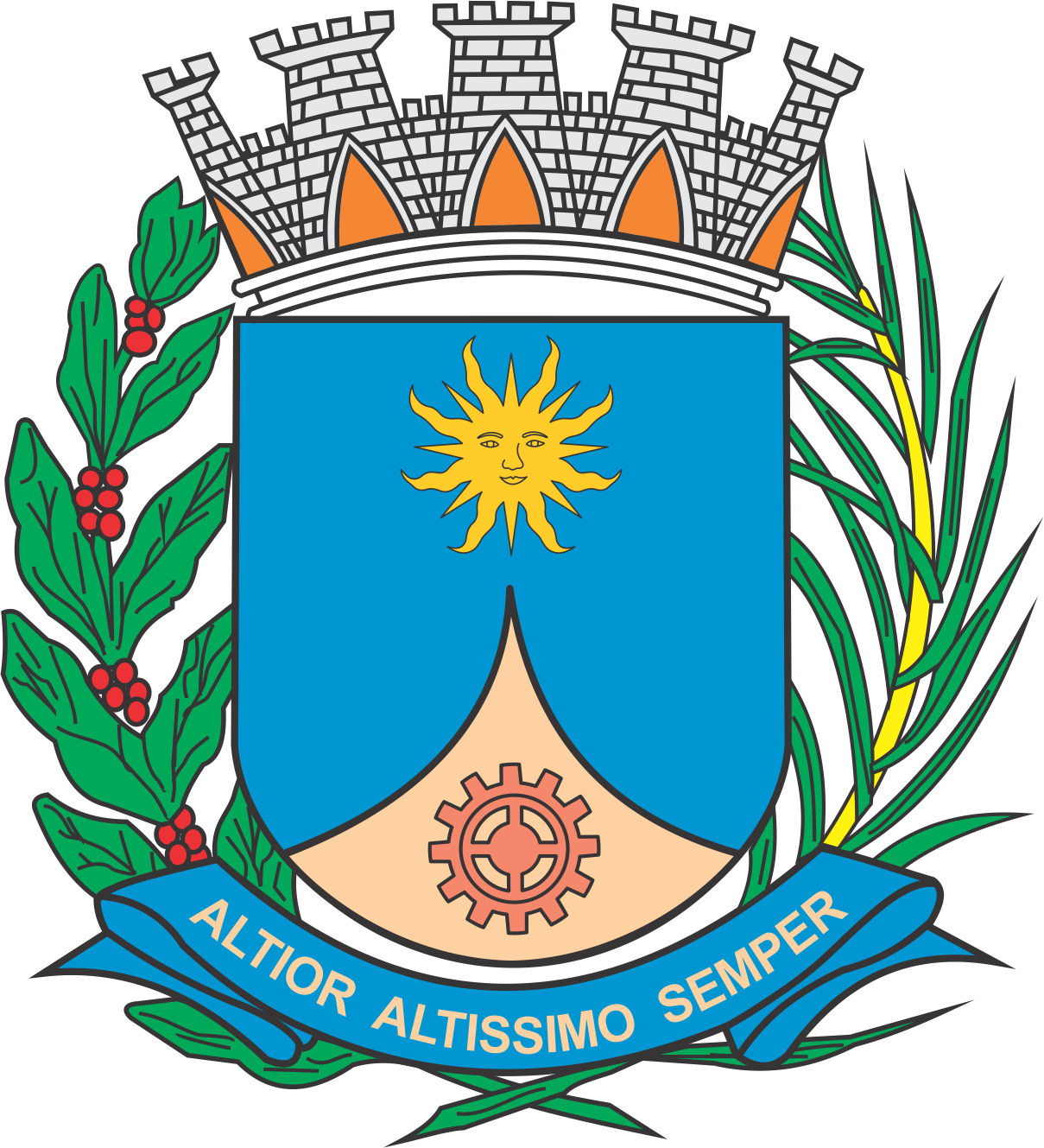 CÂMARA MUNICIPAL DE ARARAQUARAAUTÓGRAFO NÚMERO 042/2019PROJETO DE LEI NÚMERO 052/2019Reabre o prazo de adesão ao Programa de Desligamento Voluntário (PDV) instituído pela Lei nº 9.384, de 03 de outubro de 2018.		Art. 1º  Fica reaberto, entre a data da entrada em vigor da presente lei e o dia 15 (quinze) de março de 2019 (dois mil e dezenove), o prazo de adesão ao Programa de Desligamento Voluntário (PDV) instituído pela Lei nº 9.384, de 03 de outubro de 2018.		Art. 2º  Esta lei entra em vigor na data de sua publicação.		CÂMARA MUNICIPAL DE ARARAQUARA, aos 20 (vinte) dias do mês de fevereiro do ano de 2019 (dois mil e dezenove).TENENTE SANTANAPresidente